 Фонд поддержки и развития культуры и образования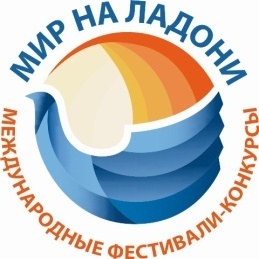 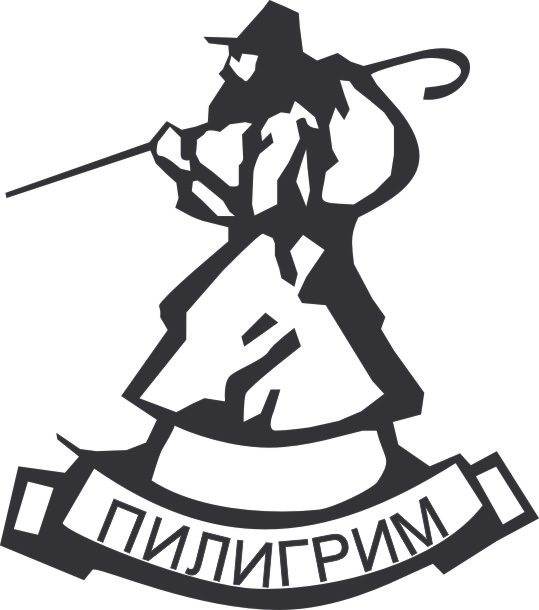   «Мир на ладони»Многопрофильная фирма «Пилигрим»620012,  г. Екатеринбург, ул. Машиностроителей,  д. 19, оф. 127/2,                                 Тел./факс: 8(343)222-21-61, 8(901) 220-45-15E-mail: piligrym_tur@mail.ru, Сайт: www.mir-na-ladoni.orgПОЛОЖЕНИЕМеждународного заочного конкурса  хореографического искусства «ТАНЦЕВАЛЬНЫЙ КАЛЕЙДОСКОП» ГЛАВНЫЙ ПРИЗ – УЧАСТИЕ В ЛЮБОМ ОЧНОМ КОНКУРСЕ ФОНДА БЕЗ ОПЛАТЫ ОРГАНИЗАЦИОННОГО ВЗНОСА!Заявки на участие принимаются:с 1 по 25 июня 2020 г., с 1 по 25 июля 2020 г., с 1 по 25 августа 2020 г.,с 1 по 25 сентября 2020 г., с 1 по 25 октября 2020 г., с 1 по 25 ноября 2020 г.Подведение итогов – с 25 по 30 число каждого месяцаСпециальная номинация – «в самоизоляции» ВСЕ УЧАСТНИКИ (не зависимо от результата) получают ОБРАТНУЮ СВЯЗЬ от членов жюри (подробный разбор, комментарии и пожелания)30 ноября 2020 года среди Лауреатов 1 степени и обладателей Гран-при по итогам каждого месяца 30 ноября 2020 года путем зрительского голосования ВКонтакте будут разыграны билеты на БЕСПЛАТНОЕ ПОСЕЩЕНИЕ КРЕМЛЕВСКОЙ ЕЛКИ (в январе 2021 года)1. Организаторы:- Фонд поддержки и развития культуры и образования   «Мир на ладони»;- Многопрофильная фирма «Пилигрим».2. Информационная поддержка: •	Министерство культуры РФ (приказ №18-7913 от 1 марта 2018 г.);•	газета «Танцевальный Клондайк»;•	компании «Арт-центр», «Российские конкурсы»;•	web-издательство «Век информации»;  •	журнал «Карнавалы, фестивали, праздники».                                                        3. Задачи фестиваля: пропаганда различных жанров хореографического искусства;обмен достижениями в области хореографического искусства, содействие возникновению и укреплению разносторонних творческих контактов между участниками, в том числе в период самоизоляции;повышение художественного уровня репертуара  и исполнительского мастерства участников;повышение профессионального уровня руководителей коллективов;привлечение общественного внимания к хореографическому искусству и его новым направлениям. 4. Участники: в конкурсе принимают участие любые хореографические коллективы и солисты, не зависимо от ведомственной  принадлежности.5. Номинации:детский танец (до 12 лет);народный танец;народно-стилизованный танец; эстрадный танец; эстрадно-спортивный танец; современный танец;современная пластика;классический танец; бальный танец;историко-бытовой танец;уличный танец;фламенко;степ танцы;хип-хоп (брейк-данс);данс-шоу;первые шаги (до 12 лет);театр танца;балетмейстерская работа - как дополнительная номинация (в рамках основной, оплачивается дополнительно, оценивается в танце именно балетмейстерская работа). «в самоизоляции» (специальная номинация, в которую попадают все номера, сделанные в период с  марта 2020 года (в том числе индивидуальные или групповые, различные флешмобы, акции, проекты и т.д.).       6. Возрастные категории: до 6 лет, 7-9 лет, 10-12 лет, 13-15 лет, 16-19 лет, 20-25 лет, 26-40 лет, смешанная и старшая возрастная группа 40+.       7. Жюри конкурса.В состав жюри  входят квалифицированные специалисты в каждой номинации – профессора и доценты высших профильных учебных заведений, заведующие кафедрами, практикующие артисты. Решение жюри окончательно, система оценок 10-балльная.  Участники оцениваются в каждой номинации и возрастной группе: обладатель Гран-при, Лауреат I,II,III степени, Дипломант I,II,III степени. Решение жюри является окончательным. Жюри наделено правом: делить премии; не присуждать ту или иную премию, а также Гран-при; присуждать специальные призы. Жюри не учитывают материальные возможности, социальную принадлежность, национальность конкурсантов – только творчество на абсолютно равных условиях, согласно настоящего Положения.При оценке конкурсных выступлений световое сопровождение (а также различные специальные эффекты) во внимание не принимаются. Жюри не имеет права разглашать результаты конкурса до официального объявления.8. Награждение: участники оцениваются в каждой номинации и возрастной группе: Дипломант I,II,III степени, Лауреат I,II,III степени, обладатель Гран-при (по итогам каждого месяца). Дипломы высылаются по электронной почте. Вместе с дипломом участник получает комментарии от каждого члена жюри и обоснование выставленных баллов. Также по заявке в оргкомитет можно заказать дополнительно кубки и медали с логотипом конкурса (850 рублей –  большой кубок, 350 рублей – ника, 250 рублей – медаль, 150 р. – оригинал диплома), почтовая пересылка  оплачивается дополнительно.9. Финансовые условия для участников (участие в одной возрастной группе и номинации):– участник (солист): первый номер – 800 рублей; второй номер – 400 рублей;– дуэт: первый номер – 1 500 рублей; второй номер – 800 рублей;– коллектив: первый номер – 2 000 рублей; второй номер – 1 000 рублей.Все дополнительные номинации оплачиваются отдельно.10. Условия участия.Участники представляют в любой номинации  1-2 конкурсных номера (разрешается использование видео, сделанного за последний год, в том числе с других конкурсов, концертов, открытых уроков, снятого дома и т.д.). Заявки на участие в конкурсе принимаются с сайта https://mir-na-ladoni.org, либо высылаются на электронную почту piligrym_tur@mail.ru                                      (форма – в Приложении 1).11. Награды: участники получают Дипломы и Благодарственные письма в электронном виде. Медали и кубки с логотипом конкурса можно заказать дополнительно за счёт участников (850 рублей кубок, 350 рублей ника, 250 рублей медаль, 150 рублей оригинал Диплома). Почтовая пересылка оплачивается отдельно. Подведение итогов – с 25 по 30 число каждого месяца.Все участники получают ОБРАТНУЮ СВЯЗЬ от всех членов жюри своей номинации (подробный разбор, комментарии и пожелания, которые высылаются по электронной почте).Обладатели Гран-При по итогам каждого месяца получают  возможность участия в любом очном конкурсе-фестивале Фонда «Мир на ладони»  в 2020-2021 гг. без оплаты организационного взноса!12. Зрительское онлайн-голосование ВКонтакте.Среди Лауреатов 1 степени и обладателей Гран-при по итогам каждого месяца 30 ноября 2020 года будут разыграны билеты на БЕСПЛАТНОЕ ПОСЕЩЕНИЕ КРЕМЛЕВСКОЙ ЕЛКИ (в январе 2021 года)!Посетители группы ВКонтакте с 26 по 29 ноября 2020 года смогут проголосовать в онлайн-режиме за понравившихся участников (обладателей звания Гран-призер или Лауреат 1 степени по итогам каждого месяца), а 30 ноября будут подведены итоги зрительского голосования, по которому Абсолютный победитель, набравший наибольшее количество голосов, получит билет на БЕСПЛАТНОЕ ПОСЕЩЕНИЕ КРЕМЛЕВСКОЙ ЕЛКИ (в январе 2021 года).   За 2 и 3 место по итогам зрительского голосования также предусмотрены специальные призы от Фонда «Мир на ладони» и спонсоров.Заявки на участие принимаются: с 1 по 25 июня 2020 г., с 1 по 25 июля 2020 г., с 1 по 25 августа 2020 г., с 1 по 25 сентября 2020 г., с 1 по 25 октября 2020 г., с 1 по 25 ноября 2020 г. с сайта www.mir-na-ladoni.org Телефоны:  8 (343) 222-21-61, 8 (903) 080-30-60E-mail: piligrym_tur@mail.ruПриложение 1ЗАЯВКАПриложение 1ЗАЯВКАПриложение 1ЗАЯВКАна участие в конкурсе-фестивале на участие в конкурсе-фестивале на участие в конкурсе-фестивале ИНФОРМАЦИЯ ОБ УЧАСТНИКЕ(является основанием для заполнения оценочных листов, дипломов и составления программы)(является основанием для заполнения оценочных листов, дипломов и составления программы)(является основанием для заполнения оценочных листов, дипломов и составления программы)Название коллектива (ансамбля) / Фамилия, имя участникаКоличество выступающихНоминация (согласно Положения)Возрастная категория (согласно Положения)Художественный руководитель, преподаватель(ФИО, контактные телефоны, электронный адрес)ФИО 2-го руководителя (концертмейстера, хореографа…)ПРОГРАММА ВЫСТУПЛЕНИЯХронометражХронометраж1. 2.   ИНФОРМАЦИЯ ОБ УЧРЕЖДЕНИИОрганизация (учреждение), в котором занимается коллектив (участник), от которого он представленПолное ФИО директора (начальника) учрежденияИндекс, почтовый адрес учреждения, контактные телефоны, e-mailКОНТАКТНЫЕ ДАННЫЕКонтактное лицоМобильный телефон, e-mailДОПОЛНИТЕЛЬНАЯ ИНФОРМАЦИЯНа кого оформляется Договор (выставляется счет) (ФИО, если плательщик – физ. лицо; реквизиты, если плательщик – юр. лицо)Заполненные заявки отправляются на эл. адрес в оргкомитет: piligrym_tur@mail.ruЗаполненные заявки отправляются на эл. адрес в оргкомитет: piligrym_tur@mail.ruЗаполненные заявки отправляются на эл. адрес в оргкомитет: piligrym_tur@mail.ru